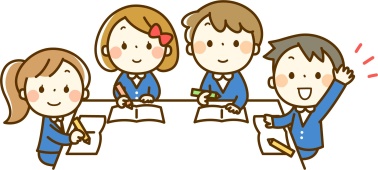 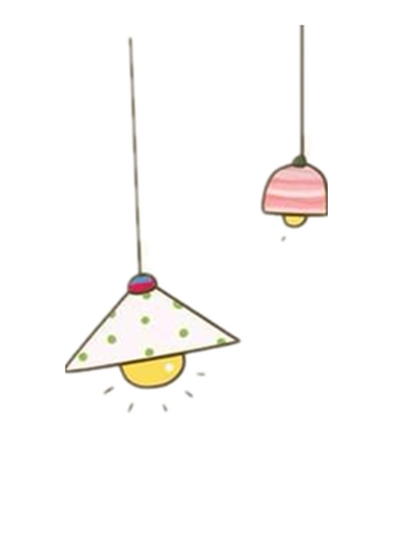                                               TUẦN 27                                            Họ và tên:………………………………..Lớp…………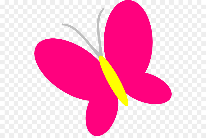 1. Tập đọcThắng biển: Ca ngợi lòng dũng cảm, ý chú quyết thắng của con người trong cuộc đấu tranh chống thiên tai, bảo vệ con đê, bảo vệ cuộc sống yên bình.Ga-vrốt ngoài chiến lũy: Ca ngợi lòng dũng cảm của chú bé Ga-vrốt.2. Luyện từ và câua. Luyện tập về câu kể Ai là gì?1. Câu kể Ai là gì? gồm có hai bộ phận:- Bộ phận thứ nhất là chủ ngữ trả lời cho câu hỏi: Ai (cái gì, con gì)?-  Bộ phận thứ hai là vị ngữ trả lời câu hỏi: Là gì (là ai, là con gì)?Ví dụ:- Anh ấy // là bác sĩ giỏi của bệnh viện.- Chó // là loài động vật có 4 chân.2. Câu kể Ai là gì? được dùng để giới thiệu hoặc nêu nhận định về một người, một vật nào đó.b. MRVT: Dũng cảm.1. Một số từ cùng nghĩa với dũng cảmGan dạ, anh hùng, anh dũng, can đảm, can trường, gan góc, gan lì, bạo gan, quả cảm,…2. Một số từ trái nghĩa với dũng cảmNhát gan, nhút nhát, hèn nhát, đớn hèn, hèn mạt, nhu nhược, hèn hạ,…3. Một số thành ngữ nói về dũng cảm- Vào sinh ra tử: trải qua nhiều trận mạc, đầy nguy hiểm, kề bên cái chết.- Gan vàng dạ sắt: gan dạ, dũng cảm, không nao núng trước khó khăn nguy hiểm.3. Tập làm văna. Luyện tập xây dựng kết bài trong bài văn miêu tả cây cối.1. Kết bài không mở rộngTổng kết lại những ý miêu tả cây cối, các bộ phận của cây trong phần thân bài.2. Kết bài mở rộnga. Nêu tình cảm, những gắn bó đối với cây.Ví dụ kết bài cho bài văn tả cây bàng:Tôi yêu cây bàng như yêu chính những kỉ niệm về ngôi trường thân yêu của tôi. Dù đi đâu, tôi vẫn nhớ hình ảnh chiếc ô xanh khổng lồ dịu dàng ấy.b. Bình luận thêm về lợi ích của cây, ích lợi hoặc  nhận xét về cây.Ví dụ kết bài cho bài văn tả cây tre:Bốn mùa qua đi, cây mang đến bao niềm vui cho chúng tôi. Hình ảnh cây tre hiên ngang trong bão gió, đoàn kết trong nắng mưa nhưng lại thân thiết với chúng tôi như bè bạn luôn là nỗi nhớ đáng yêu mỗi lần tôi đi xa.c. Hoặc là em kết hợp những ý trên để được kết bài mở rộng.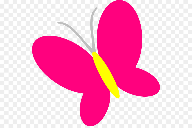 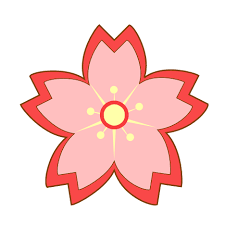 Ngoài ra, để có mở bài cũng như kết bài hay, em có thể biện pháp so sánh, nhân hóa để tả về cây mà như trò chuyện, tâm sự cùng cây.b. Luyện tập miêu tả cây cối.1.Trình tự miêu tả trong bài văn tả cây cối- Tả từng bộ phận của cây- Tả từng thời kì phát triển của cây2. Dàn bài bài văn tả cây cốiMở bài – Tả hoặc giới thiệu bao quát về  câyThân bài – Tả từng bộ phận của cây hoặc tả từng thời kì phát triển của câyKết bài – Có thể nêu lợi ích của cây, ấn tượng đặc biệt hoặc tình cảm của người tả với câyB. BÀI TẬP THỰC HÀNHPhần I. Đọc hiểuĐọc thầm bài văn sau và trả lời câu hỏi: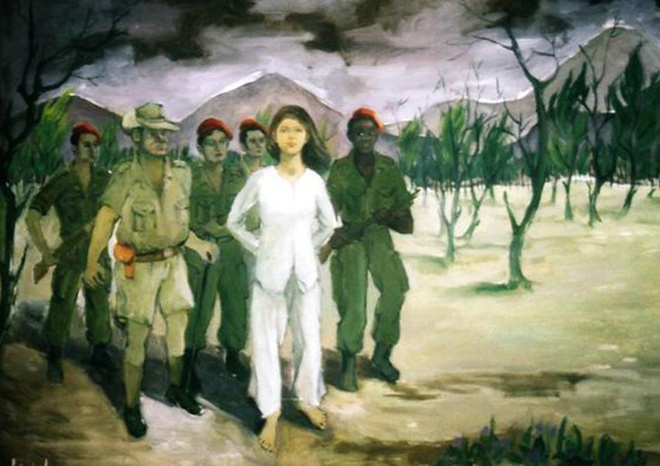 HUYỀN THOẠI VÙNG ĐẤT ĐỎVõ Thị Sáu là nữ anh hùng, sinh năm 1933 ở huyện Đất Đỏ, tỉnh Bà Rịa. Sinh ra và lớn lên trên miền quê giàu truyền thống yêu nước, lại chứng kiến cảnh thực dân Pháp giết chóc đồng bào, chị Sáu đã không ngần ngại cùng các anh trai tham gia cách mạng.14 tuổi, Võ Thị Sáu theo anh gia nhập Việt Minh, trốn lên chiến khu chống Pháp. Chị tham gia đội công an xung phong, hoàn thành xuất sắc nhiệm vụ liên lạc, tiếp tế. Tháng 7/1948, Công an Đất Đỏ được giao nhiệm vụ phá cuộc mít tinh kỷ niệm Quốc khánh Pháp. Biết đây là nhiệm vụ gian nan, nguy hiểm, chị Sáu vẫn chủ động xin được trực tiếp đánh trận này. Tháng 2/1950, Võ Thị Sáu tiếp tục nhận nhiệm vụ ném lựu đạn, tiêu diệt hai chỉ điểm viên của thực dân Pháp là Cả Suốt và Cả Đay rồi không may bị bắt. Trong hơn một tháng bị giam tại nhà tù Đất Đỏ, dù bị giặc tra tấn dã man, chị không khai báo. Trước tinh thần đấu tranh quyết liệt của Võ Thị Sáu, thực dân Pháp và tay sai mở phiên tòa, kết án tử hình đối với nữ chiến sĩ trẻ. Chúng chuyển chị cùng một số người tù cách mạng ra nhà tù Côn Đảo. Trong quá trình bị bắt, tra tấn và đến tận những giây phút cuối cùng, Võ Thị Sáu luôn chứng tỏ bản lĩnh kiên cường, bất khuất của chiến sĩ cộng sản. Sự kiên trung ấy một lần nữa thể hiện tại phiên tòa đại hình, chị Sáu (khi đó mới 17 tuổi) hiên ngang khẳng định: “Yêu nước, chống bọn thực dân xâm lược không phải là tội”. Khi nhận án tử hình, chị Sáu không hề run sợ. Chị hô to “Đả đảo thực dân Pháp!”, “Kháng chiến nhất định thắng lợi!”. Giai thoại kể rằng khi ra đến pháp trường, Võ Thị Sáu kiên quyết không quỳ xuống, yêu cầu không bịt mắt.“Không cần bịt mắt tôi. Hãy để cho đôi mắt tôi được nhìn đất nước thân yêu đến giây phút cuối cùng và tôi có đủ can đảm để nhìn thẳng vào họng súng của các người!”, chị tuyên bố. Nói xong, chị Sáu bắt đầu hát Tiến quân ca. Khi lính lên đạn, chị ngừng hát, hô vang những lời cuối cùng “Đả đảo bọn thực dân Pháp. Việt Nam độc lập muôn năm. Hồ Chủ tịch muôn năm!”.Cuộc đời cách mạng cùng cái chết bất khuất ở tuổi đôi mươi của người con gái Đất Đỏ trở thành huyền thoại.Khoanh tròn vào chữ cái đặt trước câu trả lời đúng cho các câu 3, 4, 5, 6, 7 và trả lời các câu hỏi còn lại1. Viết tiếp vào chỗ chấmVõ Thị Sáu sinh năm.........................ở....................................................................................2. Điều gì đã thôi thúc Võ Thị Sáu tham gia cách mạng?3. Võ Thị Sáu theo anh gia nhập Việt Minh năm bao nhiêu tuổi? 4. Chị Võ Thị Sáu đã hoàn thành xuất sắc những nhiệm vụ nào khi tham gia đội công an xung phong năm 14 tuổi?5. Chị Võ Thị Sáu đã chủ động xin tham gia nhiệm vụ gian nan, nguy hiểm nào vào tháng 7/1948? A. Ném lựu đạn, tiêu diệt hai chỉ điểm viên của thực dân Pháp là Cả Suốt và Cả ĐayB. Chuyển một số người tù cách mạng ra nhà tù Côn Đảo. C. Phá cuộc mít tinh kỷ niệm Quốc khánh Pháp. D.  Cùng anh trai tham gia đội Thanh niên xung phong.6. Võ Thị Sáu bị bắt vào nhà tù Đất Đỏ vào thời điểm nào? Vì sao?A. Tháng 2/1950, Võ Thị Sáu tiếp tục nhận nhiệm vụ ném lựu đạn, tiêu diệt hai chỉ điểm viên của thực dân Pháp là Cả Suốt và Cả Đay rồi không may bị bắt. B. 14 tuổi, Võ Thị Sáu theo anh gia nhập Việt Minh, trốn lên chiến khu chống Pháp và bị bắt.C. Tháng 7/1948, chị tham gia nhiệm vụ phá cuộc mít tinh kỷ niệm Quốc khánh Pháp nên bị bắt.D. Năm 17 tuổi, Võ Thị Sáu tiếp tục nhận nhiệm vụ ném lựu đạn, tiêu diệt hai chỉ điểm viên của thực dân Pháp là Cả Suốt và Cả Đay rồi không may bị bắt.  7. Khi bị giam trong nhà tù Đất Đỏ, chị Võ Thị Sáu đã có thái độ như thế nào?A. Luôn lo lắng và sợ hãi, sợ bị kẻ địch tra tấn dã man.B. Chị rất kiên cường và gan dạ, dù bị giặc tra tấn dã man, chị không khai báo.C. Luôn cố gắng tìm mọi cách thoát khỏi nhà giam.D. Tìm mọi cách để tiêu diệt bọn cai ngục.8. Nối các cụm từ ở cột A với các cụm từ tương ứng ở cột B để hoàn thiện những ý cho thấy sự kiên cường bất khuất của chị Võ Thị Sáu khi bị giam ở nhà tù Côn Đảo.9. Bài đọc ca ngợi những phẩm chất đẹp đẽ nào của chị Võ Thị Sáu? 10. Trong bài, em ấn tượng nhất với hành động nào của chị Võ Thị Sáu? Vì sao?Phần II. Luyện từ và câuBài 1: Gạch dưới câu đã được phân cách đúng bộ phận chủ ngữ vị ngữ của câu:(1) Cô gái / đang múa trên sân khấu kia là chị của bạn Linh(2) Cô gái đang múa / trên sân khấu kia là chị của bạn Linh(3) Cô gái đang múa trên sân khấu kia / là chị của bạn LinhBài 2: Những từ nào trái nghĩa với từ "dũng cảm"	a. gan lì.		b. hèn nhát.		c. yếu đuối.		d. tự ti.	e. nhát gan.		g. run sợ.		h. bi quan.		i. trốn tránh.Bài 3 : Chép các thành ngữ sau vào 2 dòng (a, b): gan vàng dạ sắt, run như cầy sấy, vào sinh ra tử, nhát như thỏ đế, lạy như tế sao, gan lì tướng quâna) Nói về lòng can đảm, vững vàng:……………………………..………………………………………………………………….b) Nói về sự nhút nhát, sợ hãi:…………………………………………………………………………………………………….Bài 4 : Đặt câu với 1 thành ngữ vừa ở bài 3.Bài 5: Những hành động nào thể hiện con người có lòng dũng cảm.	a. Chống lại cái ác, bênh vực lẽ phải.	b. Trả lại của rơi cho người đánh mất.	c. Không quản nguy hiểm cứu người gặp nạn.	d. Dám nói lên sự thật dù bị kẻ xấu cố che giấu.	e. Không nhận sự thương hại của người khác.Bài 6: Xác định CN-VN của các câu kể Ai - là gì ?	a. Trẻ em là tương lai của đất nước.	b. Mạng lưới kênh rạch chằng chịt là mạch máu cung cấp nước cho cả vùng vựa lúa Nam Bộ.Bài 7: Tìm câu kể "Ai là gì?" trong đoạn văn sau và nêu tác dụng của mỗi câu (dùng để giới thiệu hay nhận định về sự vật)Cô Lan là cô giáo chủ nhiệm lớp em. Năm nay, cô 28 tuổi. Bố mẹ của cô đều là những nhà giáo nổi tiếng ở quê em. Da cô đen giòn. Cô là người nhanh nhẹn, tươi vui và rất tận tình với học sinh. Cô dạy rất giỏi và có đôi bàn tay khéo léo. Giọng cô rất hay, giọng đọc bài, giảng bài vô cùng ấm áp. Em đã được cô khen nhiều lần: khen thuộc bài, khen giỏi Toán, khen viết chữ đẹp, khen về chuyện biết giúp đỡ bạn. Bạn nào trong lớp cũng yêu quý cô. Cô sẽ mãi là người mẹ hiền thứ hai của em.Bài 8*: Gạch dưới những câu không thuộc kiểu câu Ai là là? và chuyển chúng thành câu kiểu Ai là gì? (ghi vào chỗ trống ở dưới):(1) Đà Lạt có những vườn hoa và đồi thông rất thơ mộng(2) Đà Lạt là một thành phố nghỉ mát nổi tiếng của nước ta(3) Đà Lạt được nhiều người xem là thành phố mộng mơ……………………………………………..........................................………………………….………………………………………………………………........................................……….…………………………………………………………………........................................…….Bài 9: Viết đoạn văn (5 - 7 câu) nói về 1 tấm gương dũng cảm chống giặc của nhân dân ta trong đó có dùng 2 - 3 từ gần nghĩa với từ "dũng cảm". Trong đoạn văn có sử dụng câu viết theo mẫu Ai-là gì?Bài 10*: Xác định từ loại của các từ: "niềm vui, nỗi buồn, cái đẹp, sự đau khổ" và tìm thêm các từ tương tự. Đặt câu theo mẫu Ai-là gì với một trong các từ em vừa tìm được.Phần III. Tập làm vănBài 1: Viết đoạn kết bài mở rộng cho bài văn tả một cây hoa (hoặc cây bóng mát, cây ăn quả..) mà em thíchGợi ý: Em có thể viết kết bài mở rộng cho bài văn tả cây bằng cách nêu lợi ích của cây, sự gắn bó, tình cảm, sự chăm sóc của mình đối với câyBài 2: Viết một bài văn tả một cây non mới trồngPhần IV. Chính tảBài 1:Điền vào chỗ trốnga) l hoặc nCây….a ra hoa, thứ hoa đặt biệt mang màu xanh của….á…onHoa….ẫn trong….á cành, thả vào vườn hương thơm dịu ngọt ấm cúng.Cây…a mảnh dẻ, phóng khoáng. Lá không…ớn, cành chẳng um tùm …ắm, nhưng toàn thân…ó toát ra không khí mát dịu, êm ả, khiến ta chìm ngợp giữa một điệu ra thấp thoáng mơ hồ.(Theo Phạm Đức)b) in hoặc inhĐã đến mùa ổi ch… Từ lúc b…m…., khắp vườn đã ríu rít tiếng chim. Những chú chim sâu x….x…. có bộ lông m… mượt thoăn thoắt chuyên cành. Mấy cô chào mào khoác trên m….chiếc áo nâu đua nhau v…cành, riả quả. Hương ổi ch….ngọt lựng, nồng nàn phủ k….cả khu vườn.Bài 2: Nghe - Viết: Thắng biển (từ đầu đến quyết tâm chống giữ)Mặt trời lên cao dần. Gió đã bắt đầu mạnh. Gió lên, nước biển càng dữ. Khoảng mênh mông ầm ĩ càng rộng mãi vào. Biển cả muốn nuốt tươi con đê mỏng manh như con mập đớp con cá chim nhỏ bé.Một tiếng ào dữ dội. Như một đàn cá voi lớn, sóng trào qua những cây vẹt cao nhất, vụt vào thân đê rào rào. Một cuộc vật lộn dữ dội diễn ra. Một bên là biển, là gió, trong một cơn giận dữ điên cuồng. Một bên là hàng ngàn người với hai bàn tay và những dụng cụ thô sơ, với tinh thần quyết tâm chống giữ.Phần V. Cảm thụ văn họcHãy nêu cảm nhận của em về chị Võ Thị Sáu sau khi đọc những dòng thơ dưới đây:(Trích Truyền thuyết trên đảo Côn Sơn - Phan Thị Thanh Nhàn)ĐÁP ÁNPhần I. Đọc hiểu1. Viết tiếp vào chỗ chấmVõ Thị Sáu sinh năm sinh năm 1933 ở huyện Đất Đỏ, tỉnh Bà Rịa. 2. Truyền thống yêu nước của quê hương cùng với lòng căm hận đối với lũ thực dân dã man, tàn độc đã thôi thúc chị Sáu tham gia Cách mạng.8. Nối các cụm từ ở cột A với các cụm từ tương ứng ở cột B để hoàn thiện những ý cho thấy sự kiên cường bất khuất của chị Võ Thị Sáu khi bị giam ở nhà tù Côn Đảo.9. Bài đọc ca ngợi những phẩm chất đẹp đẽ nào của chị Võ Thị Sáu? Bài thơ ca ngợi sự anh dũng, gan dạ, kiên cường, bất khuất, sự trung thành với Tổ quốc của chị Võ Thị Sáu. Dù tuổi còn nhỏ nhưng chị đã đóng góp một phần rất lớn vào công cuộc bảo vệ Tổ quốc, dành lại tự do cho nhân dân Việt Nam.10. Trong bài, em ấn tượng nhất với hành động nào của chị Võ Thị Sáu? Vì sao?HS tự làm. Ví dụ: Em thích hành động Khi ra pháp trường, chị Sáu quyết không chịu bịt mắt và khảng khái tuyên bố: “Không cần bịt mắt tôi. Hãy để cho đôi mắt tôi được nhìn đất nước thân yêu đến giây phút cuối cùng và tôi có đủ can đảm để nhìn thẳng vào họng súng của các người!”. Có thể nói, hành động ấy là đỉnh cao của sự dũng cảm, gan dạ, của tình yêu Tổ quốc thiết tha. Khi đối mặt với cái chết, chị vẫn hiên ngang ngẩng cao đầu, khiến cho lũ giặc phải xấu hổ vì những hành động vô nhân đạo của chúng. Chị đáng là một người anh hùng. Một người chết cho đân tộc, đã dâng cả đời mình để cứu lấy sự hoà bình, ấm no. Chị Võ Thị Sáu sẽ luôn sống mãi trong tâm trí của mỗi người theo năm tháng không bao giờ phai.Phần II. Luyện từ và câuBài 1: Gạch dưới câu đã được phân cách đúng bộ phận chủ ngữ vị ngữ của câu:(1) Cô gái / đang múa trên sân khấu kia là chị của bạn Linh(2) Cô gái đang múa / trên sân khấu kia là chị của bạn Linh(3) Cô gái đang múa trên sân khấu kia / là chị của bạn LinhBài 2: Những từ nào trái nghĩa với từ "dũng cảm"	b. hèn nhát.		c. yếu đuối.		e. nhát gan.		g. run sợ.		i. trốn tránh.Bài 3 : a) Nói về lòng can đảm, vững vàng: gan vàng dạ sắt: vào sinh ra tử, gan lì tướng quânb) Nói về sự nhút nhát, sợ hãi: run như cầy sấy, nhát như thỏ đế, lạy như tế saoBài 4 : Đặt câu với 1 thành ngữ vừa ở bài 3.HS tự làm, ví dụ:- Anh Nguyễn Văn Trỗi là một anh hùng “ gan vàng dạ sắt”.- Bị cô giáo phát hiện nói chuyện riêng, cậu ta run như cầy sấy.Bài 5: a, c, d	Bài 6: Xác định CN-VN của các câu kể Ai - là gì ?	a. Trẻ em / là tương lai của đất nước.               CN                         VN	b. Mạng lưới kênh rạch chằng chịt/ là mạch máu cung cấp nước cho cả vùng vựa lúa Nam                             CN                                                     VNBộ.Bài 7: Tìm câu kể "Ai là gì?" trong đoạn văn sau và nêu tác dụng của mỗi câu (dùng để giới thiệu hay nhận định về sự vật)Bài 8*: a) (1) Đà Lạt là thành phố có những vườn hoa và đồi thông rất thơ mộng(3) Đà Lạt là nơi được nhiều người xem là thành phố mộng mơBài 9: Viết đoạn văn (5 - 7 câu) nói về 1 tấm gương dũng cảm chống giặc của nhân dân ta trong đó có dùng 2 - 3 từ gần nghĩa với từ "dũng cảm". Trong đoạn vă có sử dụng câu viết theo mẫu Ai-là gì?Bài 10*: Các từ: "niềm vui, nỗi buồn, cái đẹp, sự đau khổ" và tìm thêm các từ tương tự. Các từ tương tự: Niềm hạnh phúc, nỗi đau khổ, cái thiện, cái ác, sự hi sinh, sự ra đi...Đặt câu theo mẫu Ai-là gì với một trong các từ em vừa tìm được.Niềm hạnh phúc của em là được cùng các bạn tới trường mỗi ngày.Phần III. Tập làm vănBài 1:Gợi ý: Em có thể viết kết bài mở rộng cho bài văn tả cây bằng cách nêu lợi ích của cây, sự gắn bó, tình cảm, sự chăm sóc của mình đối với câyVD:- Em yêu khóm hồng này lắm. Ngày ngày, em bắt sâu, tỉa lá, cùng ông chăm tưới cho cây mau lớn. Mỗi lần đi học về, những bông hoa rung rinh như chào đón em. Em ghé môi hôn và cảm nhận hương thơm tuyệt vời của hoa hồng lan tỏa đâu đây.- Thân cây bù quân làm củi cháy rất đượm, than đỏ rực. Cây bù quân dùng làm thân cày, cái bừa cũng rất chắc. Bù quân có nhiều tác dụng như vậy, nên được gìn giữ cho đến lớn, đến già. Khi cần dùng lắm người ta mới đốn, mới ngã cây bù quân.(Theo Vi Hồng, Hồ Thủy Giang)- Tuy chỉ đứng khiêm tốn ở một góc vườn nhưng cây mít vẫn được cả nhà em yêu quý vì cây mít không chỉ đem lại một bầu không khí trong lành và mát mẻ mà mít còn là loại quả bổ dưỡng, có lợi cho sức khỏe. Ai cũng xem nó như một người bạn hiền lành, dễ tính và tốt bụng. Em sẽ luôn chăm bón và tưới nước cho cây để cây tươi tốt và xanh tươi.(Trần Khánh Quỳnh)Bài 2:1. Mở bàiDẫn dắt và giới thiệu cây non mới trồng.2. Thân bàia) Hình dángCây màu xanh được trồng trong một chiếc túi nhỏ màu đen. Tuy bé nhưng nhìn cây rất cứng cáp và tràn đầy sức sống.Thân cây chỉ nhỏ bằng ngón tay út của em, khoác lên mình tấm áo màu xanh thẫm. Xung quanh thân là những chưa gai nhỏ xíu, nhọn hoắt nhưng lại là vũ khí lợi hại bảo vệ cây khỏi bọn sâu.Trên thân, những cành cây nhỏ bằng que tăm vươn ra một cách yếu ớt, nảy lên những chiếc lá non.Lá hoa hồng viền ngoài có hình răng cưa, vì còn nhỏ nên lá có màu xanb nhạt nhưng khi cây trưởng thành, lá chuyển màu xanh thẫm.b) Cách mẹ trồng câyNhẹ nhàng bê cây nhỏ ra vườn, mẹ dùng cuốc đào một cái hố nhỏ và rắc một ít phân xuống dưới để cung cấp chất dinh dưỡng cho cây non.Tháo chiếc vỏ bọc bên ngoài, mẹ đặt cây hoa hồng vào hố và vun đất trồng, đắp một ụ đất nhỏ vào gốc cây.Như vậy chưa xong, công việc của em là tưới nước cho cây để cây nhanh lớn, tỏa hương khoe sắc với những bông hoa lộng lẫy và kiêu sa nhất. Những lúc rảnh rỗi, em thường ra bắt sâu cho cây hoa hoặc ngắt những chiếc lá đã già.Không lâu sau, cây lớn lên rất nhanh mà không bị sâu bệnh, cao hơn, to hơn và xanh tốt hơn. Mẹ em bảo cây hoa hồng lớn lên nhanh lắm, chả mấy chốc nó sẽ cho ra những bông hoa đầy tiên đẹp nhất và thơm nhất.3. Kết bàiNêu suy ngẫm của bản thân.Em rất thích cây hoa hồng này. Em tự nhủ sẽ chăm sóc cho cây thật tốt để cây mang đến hương thơm vẻ đẹp cho đời.Tả một cây non mới trồng - Tả cây chanh non Mùa xuân là mùa của trăm hoa đua nở. Trên những con phố, dòng người dập dìu đi chợ Viềng Tết hòa vào sắc nắng vàng ươm và những sắc màu rực rỡ mà các loài cây, loài hoa đem đến. Nhà em vừa mua được cây chanh non ở chợ về lấy lộc. Nhìn vào nó mà em cảm thấy thích mê.Năm nào nhà em cũng đến chợ Viềng chơi để lấy lộc đầu năm. Mỗi khi đến đây, ai cũng mua cho mình một thứ để cầu may mắn. Và thế là cây chanh bé nhỏ đã về nhà em như một món quà mừng xuân mới. Cây chanh còn non nên nhìn vẫn còn rất bé. Cây cao độ hơn một gang tay người lớn, thân cây mảnh mai nhưng rất cứng, rất chắc. Dù nhỏ nhắn là thế nhưng từ thân cây xanh xanh vẫn trổ ra những cành non mơn mởn. Những chiếc cành như những cánh tay bé xíu đang chới với níu lấy cuộc đời. Nhưng đừng lầm tưởng chanh non mà yếu đuối. Từ những cành cây khẳng khiu ấy đã chĩa ra những chiếc gai nhọn hoắt, đó phải chăng là một ý chí dũng mãnh muốn bảo vệ mình khỏi những va đập của cuộc sống? Trên những nách của cành cây đã trổ ra những lộc non xanh mơn mởn. Cứ như là tay người chạm đến đâu là lộc non lại trổ tới đấy. Những chiếc lá xanh mướt một màu xanh ngọc bích như ánh lên dưới ánh mặt trời. Lộc non kết lại từng chùm nom đẹp như những ngọn nến xanh biếc. Tất cả như đang phô ra cái sức sống mãnh liệt của mùa xuân đang ập vào lòng người.Trong cái màu xanh non biếc rờn của lá, của lộc non, nổi bật lên sắc trắng của vài bông hoa chanh nhỏ li ti đang phô cái vẻ đẹp tinh khôi của mình dưới nắng mới. Chẳng thế mà cái vẻ đẹp chân quê kia đã hớp hồn nhà thơ Nguyễn Bính "Hoa chanh nở giữa vườn chanh" – cái vẻ đẹp dung dị, mộc mạc mà lại thanh khiết như chính tâm hồn của người dân quê hương. Hương thơm của hoa chanh thoang thoảng hiện lên, quyện vào trong tâm trí, càng khiến cho tiết trời thêm xuân, khiến cho không khí thêm thanh sạch, thêm ngát hương đời.Em tự tay trồng cây chanh xuống dưới đất một cách nhẹ nhàng. Ngày một ngày hai, chẳng mấy chốc mà cây đã bắt rễ để hút chất dinh dưỡng ở sâu trong lòng đất. Thân cây thêm xanh hơn. Lá cây cũng như càng thêm mơn mởn và chồi non thì càng nhờ đó mà trổ ra mạnh mẽ. Em sung sướng ngắm nhìn cái cây do chính mình trồng lấy, tưởng tượng chỉ nay mai thôi cây chanh ấy sẽ lớn ngang bụng người, sẽ ra đầy hoa thơm và quả ngọt để giúp ích cho cuộc sống. Quả chanh sẽ góp cho bữa ăn gia đình thêm ngon miệng, lá chanh giúp cho hương vị các món ăn thơm hơn. Quả chanh còn có tác dụng rất tốt trong việc làm đẹp, khử mùi và là thức uống thanh nhã cho những ngày hè oi ả.Ngắm nhìn cây chanh non, em tưởng tượng về một tương lai đẹp đẽ. Nhìn nó, em lại càng có ý thức hơn về trách nhiệm của bản thân trong việc trồng cây xanh, bảo vệ môi trường. Chính chúng sẽ giúp cho cuộc đời ta thêm tươi sạch hơn.Phần IV. Chính tảa) Cây na ra hoa, thứ hoa đặt biệt mang màu xanh của lá nonHoa lẫn trong lá cành, thả vào vườn hương thơm dịu ngọt ấm cúng.Cây na mảnh dẻ, phóng khoáng. Lá không lớn, cành chẳng um tùm lắm, nhưng toàn thân nó toát ra không khí mát dịu, êm ả, khiến ta chìm ngợp giữa một điệu ra thấp thoáng mơ hồ.b) Đã đến mùa ổi chín Từ lúc bình minh, khắp vườn đã ríu rít tiếng chim. Những chú chim sâu xinh xinh có bộ lông mịn mượt thoăn thoắt chuyên cành. Mấy cô chào mào khoác trên mình chiếc áo nâu đua nhau vin cành, riả quả. Hương ổi chín ngọt lựng, nồng nàn phủ kín cả khu vườn.Phần V. Cảm thụ văn họcHS tự làm. Đáp án tham khảo.Hình ảnh chị Sáu trong đoạn thơ hiện lên thật đẹp: vừa dịu dàng với bông hoa cài trên mái tóc, vừa hiên ngang ngẩng cao đầu  trước giây phút sắp bị giặc tử hình. Hình ảnh ấy đã khắc sâu trong tâm trí em, nó làm trỗi lên trong em lòng tự hào về một dân tộc anh hùng với những thanh niên kiên cường bất khuất, sẵn sàng hi sinh cho nền độc lập của Tổ quốc. Đọc đoạn thơ, em thấy cảm phục và biết ơn chị vô cùng.A. 17 tuổiB. 16 tuổiC. 15 tuổiD. 14 tuổiA. Liên lạc, tiếp tế. B. Ném lựu đạn, tiêu diệt địchC. Lãnh đạo đội công an Đất Đỏ phá cuộc mít tinh kỷ niệm Quốc khánh Pháp.D. Bắt sống kẻ địchTrong quá trình bị bắt, tra tấn và đến tận những giây phút cuối cùng, chị Sáu (khi đó mới 17 tuổi) hiên ngang khẳng định: “Yêu nước, chống bọn thực dân xâm lược không phải là tội”Tại phiên tòa đại hình, chị Sáu không hề run sợ. Chị hô to “Đả đảo thực dân Pháp!”, “Kháng chiến nhất định thắng lợi!”.Khi nhận án tử hình,  Võ Thị Sáu luôn chứng tỏ bản lĩnh kiên cường, bất khuất của chiến sĩ cộng sản.Khi ra đến pháp trường, Võ Thị Sáu kiên quyết không quỳ xuống, yêu cầu không bịt mắt.“Không cần bịt mắt tôi. Hãy để cho đôi mắt tôi được nhìn đất nước thân yêu đến giây phút cuối cùng và tôi có đủ can đảm để nhìn thẳng vào họng súng của các người!”, chị tuyên bố.Người con gái trẻ măngGiặc đem ra bãi bắnĐi giữa hai hàng línhVẫn ung dung mỉm cườiNgắt một đóa hoa tươiChị cài lên mái tócĐầu ngẩng cao bất khuấtCâu34567Đáp ánDACABTrong quá trình bị bắt, tra tấn và đến tận những giây phút cuối cùng, chị Sáu (khi đó mới 17 tuổi) hiên ngang khẳng định: “Yêu nước, chống bọn thực dân xâm lược không phải là tội”Tại phiên tòa đại hình, chị Sáu không hề run sợ. Chị hô to “Đả đảo thực dân Pháp!”, “Kháng chiến nhất định thắng lợi!”.Khi nhận án tử hình,  Võ Thị Sáu luôn chứng tỏ bản lĩnh kiên cường, bất khuất của chiến sĩ cộng sản.Khi ra đến pháp trường, Võ Thị Sáu kiên quyết không quỳ xuống, yêu cầu không bịt mắt.“Không cần bịt mắt tôi. Hãy để cho đôi mắt tôi được nhìn đất nước thân yêu đến giây phút cuối cùng và tôi có đủ can đảm để nhìn thẳng vào họng súng của các người!”, chị tuyên bố.Câu kể "Ai là gì?"Tác dụngCô Lan là cô giáo chủ nhiệm lớp em. Giới thiệuBố mẹ của cô đều là những nhà giáo nổi tiếng ở quê em. Giới thiệu, nhận địnhCô là người nhanh nhẹn, tươi vui và rất tận tình với học sinh.Nêu nhận địnhCô sẽ mãi là người mẹ hiền thứ hai của em.Nêu nhận định